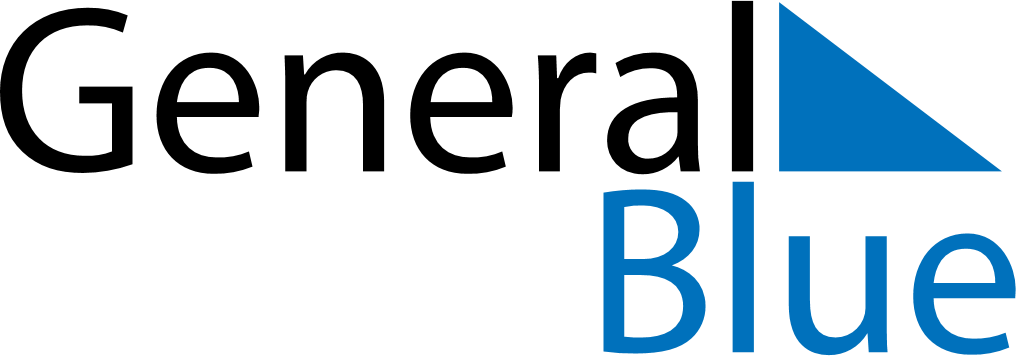 February 2027February 2027February 2027VietnamVietnamMondayTuesdayWednesdayThursdayFridaySaturdaySunday1234567Communist Party of Viet Nam Foundation AnniversaryVietnamese New Year HolidaysVietnamese New Year891011121314Victory of Ngọc Hồi-Đống Đa15161718192021Lantern Festival22232425262728